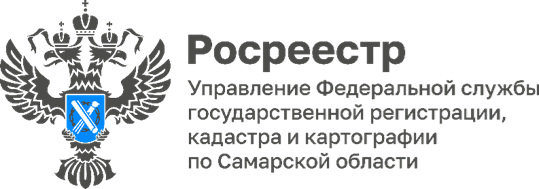 Анонс13.11.2023Всероссийская горячая линия по вопросам государственной регистрации договоров долевого участия     16 ноября 2023 года с 14.00 до 17.00 Управление Росреестра по Самарской области в рамках проведения всероссийской телефонной горячей линии, приуроченной к 15-летию Росреестра, ответит на вопросы, связанные с государственной регистрацией договоров участия в долевом строительстве.      Звонки будет принимать Сергей Александрович Лазарев, начальник отдела регистрации долевого участия в строительстве Управления Росреестра по Самарской области.     Звоните и задавайте вопросы по телефону 8 (846) 339-17-21.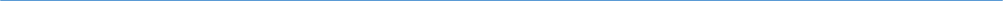 Материал подготовлен Управлением Росреестра по Самарской области